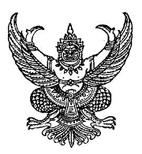 ที่ วช ๐๐๐๖.๔/ว ๗๙๕๘	 				      สำนักงานคณะกรรมการวิจัยแห่งชาติ							       ๑๙๖ ถนนพหลโยธิน จตุจักร กทม.๑๐๙๐๐    ๔  พฤศจิกายน  ๒๕๕๗เรื่อง  ขอเชิญเข้าร่วมฟังการบรรยายพิเศษเรื่อง “Rodents Pathology for Scientists”เรียน  สิ่งที่ส่งมาด้วย   ๑. โครงการ และ กำหนดการ  จำนวน  ๑  ชุด                    ๒. ใบตอบรับเข้าร่วม  จำนวน  ๑  ฉบับด้วย สำนักงานคณะกรรมการวิจัยแห่งชาติ (วช.) โดยสำนักงานมาตรฐานการเลี้ยงและใช้สัตว์เพื่องานทางวิทยาศาสตร์ (สลช.) ร่วมกับ ศูนย์สัตว์ทดลองแห่งชาติ มหาวิทยาลัยมหิดล ได้กำหนดจัดบรรยายพิเศษเรื่อง “Rodents Pathology for Scientists” ในวันพุธที่ ๑๙ พฤศจิกายน ๒๕๕๗ ณ ห้องประชุมจอมพลสฤษดิ์ ธนะรัชต์ อาคาร วช. ๑ วช. โดยมีวัตถุประสงค์เพื่อให้นักวิจัย นักวิชาการผู้ใช้สัตว์ และ คณะ กรรมการกำกับดูแลการเลี้ยงและใช้สัตว์ของสถาบัน (คกส.) ได้รับทราบถึง พยาธิสภาพต่างๆ ของสัตว์ฟันแทะที่ผู้ใช้สัตว์ในงานทางวิทยาศาสตร์นิยมใช้ และ เพื่อการแลกเปลี่ยนความรู้ ความคิดเห็น ในประเด็นการบรรยายและที่เกี่ยวข้อง 		ในการนี้ วช. ใคร่ขอความร่วมมือท่าน โปรดแจ้งและอนุญาตให้บุคลากรด้านการเลี้ยงและใช้สัตว์เพื่องานทางวิทยาศาสตร์ในหน่วยงานของท่าน สมัครเข้าร่วมฟังการบรรยายพิเศษดังกล่าว โดยขอให้ส่งใบตอบรับเข้าร่วมฯ (สิ่งที่ส่งมาด้วย ๒) ที่โทรสาร ๐๒ ๕๖๑ ๐๕๗๘ หรือที่ e-mail : admin@labanimals.net ภายในวันที่ ๑๔ พฤศจิกายน ๒๕๕๗ ทั้งนี้ ข้าราชการ พนักงานรัฐวิสาหกิจ สามารถเข้าร่วมได้โดยไม่ถือเป็นวันลา เมื่อได้รับการอนุมัติจากผู้บังคับบัญชาต้นสังกัดแล้ว ตามระเบียบสำนักนายกรัฐมนตรีว่าด้วยการอนุมัติให้เดินทางไปราชการ ตามระเบียบกระทรวงการคลัง ว่าด้วยค่าใช้จ่ายในการฝึกอบรม การจัดงาน และการประชุมระหว่างประเทศ (ฉบับที่ ๓) พ.ศ. ๒๕๕๕                       จึงเรียนมาเพื่อโปรดพิจารณา และขอขอบคุณในความร่วมมืออย่างดียิ่งมา ณ โอกาสนี้ขอแสดงความนับถือ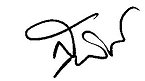  (นางสาวสุกัญญา  ธีระกูรณ์เลิศ)รองเลขาธิการคณะกรรมการวิจัยแห่งชาติปฏิบัติราชการแทนเลขาธิการคณะกรรมการวิจัยแห่งชาติสำนักงานมาตรฐานการเลี้ยงและใช้สัตว์เพื่องานทางวิทยาศาสตร์ (สลช.)โทร ๐๒ ๕๖๑ ๐๓๘๔  โทรสาร ๐๒ ๕๖๑ ๐๕๗๘E-mail : admin@labanimals.net  